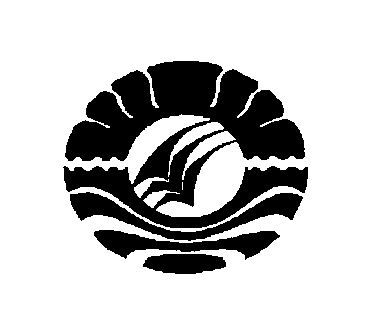 S K R I P S IPENERAPAN BELAJAR KELOMPOK DALAM MENINGKATKAN PERILAKU SOSIAL ANAK DI TAMAN KANAK-KANAK ELIM RANTEPAO TABITHA TASIK MINANGAPROGRAM STUDI PENDIDIKAN GURU PENDIDIKAN ANAK USIA DINIFAKULTAS ILMU PENDIDIKANUNIVERSITAS NEGERI MAKASSAR2013